Supplementary Table 1: Allele and genotype frequency of three loci in MIR137Note: SZ: schizophrenia patients; NC: normal controls; CI: confidence interval; OR: odds ratio.a The effect alleleb The reference allele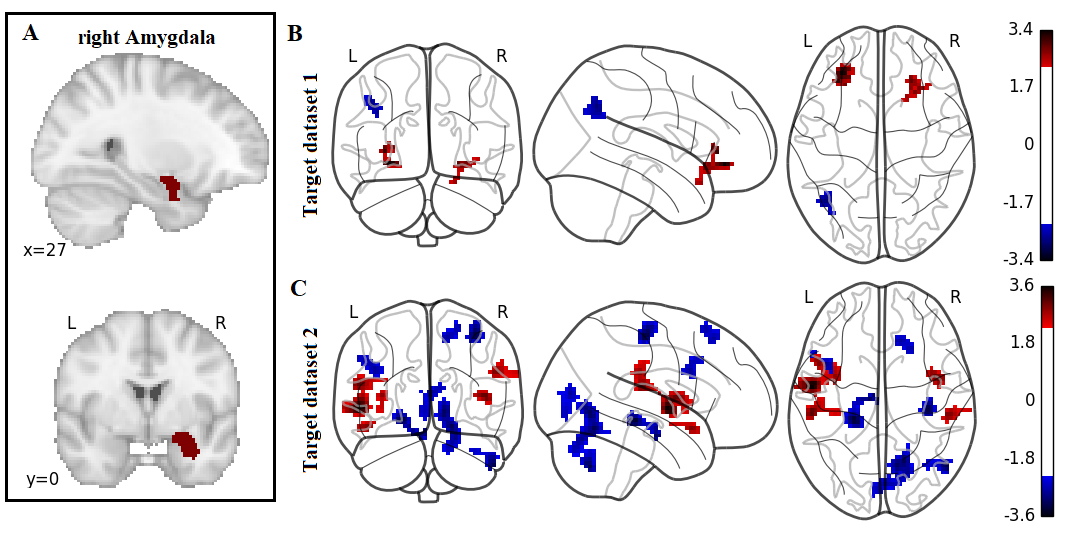 Supplementary Figure 1: The association between the MIR137 PRS and the FCs of the right Amygdala. (A) Right amygdala as ROI; (B) multiple regression testing the association between the MIR137 PRS and the FCs of the right amygdala in target dataset 1 with AlphaSim correction (single voxel P < .01, corrected threshold P < .05 and cluster size threshold CS > 31 voxels); (C) multiple regression testing the association between the MIR137 PRS and the FCs of the right amygdala in target dataset 2 with AlphaSim correction (single voxel P < .01, corrected threshold P < .05 and cluster size threshold CS > 31 voxels). SNP IDAllele freq. (%)Allele freq. (%)OR (%95CI) pGenotype freq. (%)Genotype freq. (%)Genotype freq. (%)OR (%95CI)prs1625579TaGbT/G1.142 (0.81 - 1.62)0.477TTGTGG(GG+GT)/TT0.864 (0.60 - 1.25)0.457NC1088 (94.6)62 (5.4)T/G1.142 (0.81 - 1.62)0.477515 (89.6)59 (10.2)1 (0.2)(GG+GT)/TT0.864 (0.60 - 1.25)0.457SZ1106 (93.9)72 (6.1)T/G1.142 (0.81 - 1.62)0.477519 (88.1)69 (11.7)1 (0.2)(GG+GT)/TT0.864 (0.60 - 1.25)0.457rs1702294CTC/T1.142 (0.81 - 1.62)0.477CCCTTT(CT+TT)/CC0.866 (0.61- 1.25)0.460NC1088 (94.6)62 (5.4)C/T1.142 (0.81 - 1.62)0.477514 (89.4)60 (10.4)1 (0.2)(CT+TT)/CC0.866 (0.61- 1.25)0.460SZ1106 (93.9)72 (6.1)C/T1.142 (0.81 - 1.62)0.477518 (87.9)70 (11.9)1 (0.2)(CT+TT)/CC0.866 (0.61- 1.25)0.460rs1198589CTC/T1.087 (0.77 - 1.54)0.660CCCTTT(CT+TT)/CC0.898 (0.63- 1.29)0.582NC1085 (94.4)65 (5.6)C/T1.087 (0.77 - 1.54)0.660512 (89.0)61 (10.6)2 (0.4)(CT+TT)/CC0.898 (0.63- 1.29)0.582SZ1106 (93.9)72 (6.1)C/T1.087 (0.77 - 1.54)0.660518 (87.9)70 (11.9)1 (0.2)(CT+TT)/CC0.898 (0.63- 1.29)0.582